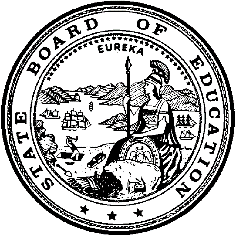 California Department of EducationExecutive OfficeSBE-007 (REV. 1/2018)Federal WaiverCalifornia State Board of Education 
September 2023 Agenda
Item #W-01SubjectRequest by three school districts for a waiver of Section 131(c)(1) of the Strengthening Career and Technical Education for the 21st Century Act (Public Law 115-224).Waiver NumberLos Molinos Unified School District Fed-28-2023Willits Charter District Fed-26-2023Winters Joint Unified School District Fed-27-2023Type of ActionAction, ConsentSummary of the Issue(s)The California Department of Education recommends approval to waive the Strengthening Career and Technical Education for the 21st Century Act (Perkins Act), Public Law 115-224 Section 131(c)(1), which requires local educational agencies (LEAs) whose allocations are less than $15,000 to enter into a consortium with other agencies. If they are unable to do so, under Section 131(c)(2), they may waive the consortium requirement if the LEA is in a rural, sparsely populated area, or is a public charter school operating secondary vocational and technical education programs, and is unable to join a consortium, thus allowing the districts to meet the needs of their students.The State Board of Education (SBE) has previously approved waivers of the consortium requirement for the following LEA due to the LEA receiving an allocation less than the $15,000 minimum:At the July 2019 meeting, the SBE approved a waiver for Los Molinos Unified School District. This waiver (Fed-8-2019) expired on 6/30/2023.Authority for WaiverFederal Waiver Authority (Public Law 115-224) Section 131(c)(2)RecommendationApproval: YesApproval with conditions: NoDenial: NoSummary of Key IssuesThe criterion for qualifying for this waiver is demonstration that the LEAs cannot form or join a consortium that handles the Perkins Act funds. For each of the three districts, there are no other districts in the local area willing to join in a consortium and the districts are located in rural counties with student populations ranging from 107 to 1,557. The districts are seeking a waiver to function independently in order to meet the needs of the students in the district.Demographic Information:Los Molinos Unified School District has a student population of 553 and is located in a Rural: Fringe (41) area in Tehama County.Willits Charter District has a student population of 107 and is located in a Town: Remote (33) area in Mendocino County.Winters Unified School District has a student population of 1,557 and is located in a Town: Fringe (31) area in Yolo County.Summary of Previous State Board of Education Discussion and ActionSection 131(c)(1) of the Perkins Act requires LEAs whose allocations are less than $15,000 to enter into a consortium with other LEAs for the purpose of meeting the $15,000 minimum grant requirement. Section 131(c)(2) of the Perkins Act permits states to waive the consortium agreement if the LEA is in a rural, sparsely populated area or is a public charter school operating secondary vocational and technical education programs, and is unable to join a consortium.The SBE Waiver Policy #01-01: Strengthening Career and Technical Education for the 21st Century Act: Consortium Requirement for Minimum Allocation, available on the California Department of Education Waiver Policies web page at https://www.cde.ca.gov/re/lr/wr/waiverpolicies.asp, has criteria defining rural that are specifically tied to the National Center for Education Statistics Locale Codes numbers 23, 31, 32, 33, 41, 42, or 43.The SBE has approved all waivers of this statute that have been presented to it to date.Fiscal Analysis (as appropriate)Approval will enable the LEAs to receive the annual Perkins Act allocation that is listed on Attachment 1. These waivers have no significant effect on the distribution of Perkins Act funds statewide.Attachment(s)Attachment 1: Districts Requesting Strengthening Career and Technical Education for the 21st Century Act Waivers (1 page).Attachment 2: Los Molinos Unified School District Federal Waiver Request Fed-28-2023 (1 page). (Original waiver request is signed and on file in the Waiver Office.)Attachment 3: Willits Charter District Federal Waiver Request Fed-26-2023 (1 page). (Original waiver request is signed and on file in the Waiver Office.)Attachment 4: Winters Unified School District Federal Waiver Request Fed-27-2023 (2 pages). (Original waiver request is signed and on file in the Waiver Office.)Attachment 1: Summary TableDistricts Requesting Strengthening Career and Technical Education for the 21st Century Act WaiversCreated by: California Department of Education August 2023Attachment 2: Los Molinos Unified School District Federal Waiver Request Fed-21-2023California Department of EducationWAIVER SUBMISSION - FederalCD Code: 5271571Waiver Number: Fed-28-2023Active Year: 2023Date In: 7/11/2023 3:32:54 PMLocal Education Agency: Los Molinos UnifiedAddress: 7851 Highway 99-ELos Molinos, CA 96055 Start: 7/1/2023End: 6/30/2027Waiver Renewal: Yes Previous Waiver Number: Fed-8-2019-W-05Previous SBE Approval Date: 7/10/2019Waiver Topic: Federal Program WaiverEd Code Title: Carl D. Perkins Voc and Tech Ed ActEd Code Section: PL 109-270 Section 131(c)(1)Ed Code Authority: PL 109-270 Section 131(c)(2)Ed Code or CCR to Waive: PL 109-270 Section 131(c)(1)Outcome Rationale: We are very rural school district with highly successful CTE programs that are flourishing. We wish to continue the same format.Student Population: 220City Type: RuralNCES Code: 31Local Board Approval Date: 6/15/2023Submitted by: Mr. Joey AdamePosition: SuperintendentE-mail: jadame@lmusd.net Attachment 3: Willits Charter District Federal Waiver Request Fed-26-2023California Department of EducationWAIVER SUBMISSION - FederalCD Code: 2365623Waiver Number: Fed-26-2023Active Year: 2023Date In: 5/20/2023 12:49:13 PMLocal Education Agency: Willits CharterAddress: 1431 South Main StWillits, CA 95490Start: 7/1/2023End: 6/30/2027Waiver Renewal: NoWaiver Topic: Federal Program WaiverEd Code Title: Carl D. Perkins Voc and Tech Ed ActEd Code Section: PL 109-270 Section 131(c)(1)Ed Code Authority: PL 109-270 Section 131(c)(2)Ed Code or CCR to Waive: Strengthening Career and Technical Education for the 21st Century (Perkins V), [Public law 109-270 Section 131(c)(1), that requires local agencies whose allocations are less than $15,000 to enter into to a consortium with other agencies]Outcome Rationale: We have been allocated less than $15,000 in Perkins Grant funds. We are a small, public charter school in a rural area operating our own CTE programStudent Population: 119City Type: RuralNCES Code: 33Local Board Approval Date: 5/9/2023Submitted by: Ms. Erin VaccaroPosition: Education DirectorE-mail: evaccaro@willitscharter.net Telephone: 707-459-5506Attachment 4: Winters Unified School District Federal Waiver Request Fed-27-2023California Department of EducationWAIVER SUBMISSION - FederalCD Code: 5772702Waiver Number: Fed-27-2023Active Year: 2023Date In: 6/13/2023 10:35:52 AMLocal Education Agency: Winters Joint UnifiedAddress: 909 West Grant Ave.Winters, CA 95694 Start: 7/1/2023End: 6/30/2027Waiver Renewal: NoWaiver Topic: Federal Program WaiverEd Code Title: Carl D. Perkins Voc and Tech Ed ActEd Code Section: PL 109-270 Section 131(c)(1)Ed Code Authority: PL 109-270 Section 131(c)(2)Ed Code or CCR to Waive: Strengthening Career and Technical Education for the 21st Century (Perkins V), Public law 109-270 Section 131 (c)(1) Except as provided in paragraph (2), [a local educational agency shall not receive an allocation under subsection (a) unless the amount allocated to such agency under subsection (a) is greater than $15,000. A local educational agency may enter into a consortium with other local educational agencies for purposes of meeting the minimum allocation requirement of this paragraph.]Outcome Rationale: We have been in a consortium with Esparto Unified School District for several years. However, this year, Esparto chose to withdraw from the consortium. We are a rural school district, so we are now applying on our own.Student Population: 1634City Type: RuralNCES Code: 31Local Board Approval Date: 6/8/2023Submitted by: Ms. Liz ComanPosition: College and Career CoordinatorE-mail: lcoman@wintersjusd.org Telephone: 530-400-0734Fax: 530-795-6114Waiver NumberDistrictPeriod of RequestLocal Board and Public Hearing ApprovalNCES Locale CodeDemographic InformationPerkins Act AllocationFed-28-2023Los Molinos Unified School DistrictRequested:July 1, 2023, to June 30, 2027Recommended:July 1, 2023, to June 30, 2027June 15, 202341Student Population of 553 located inTehama County$6,535Fed-26-2023Willits Charter DistrictRequested:July 1, 2023, to June 30, 2027Recommended:July 1, 2023, to June 30, 2027May 9, 202333Student Population of 107 located in Mendocino County$2,627Fed-27-2023Winters Unified School DistrictRequested:July 1, 2023, to June 30, 2027Recommended:July 1, 2023, to June 30, 2027June 8, 202331Student Population of 1,557 located in Yolo County$14,280